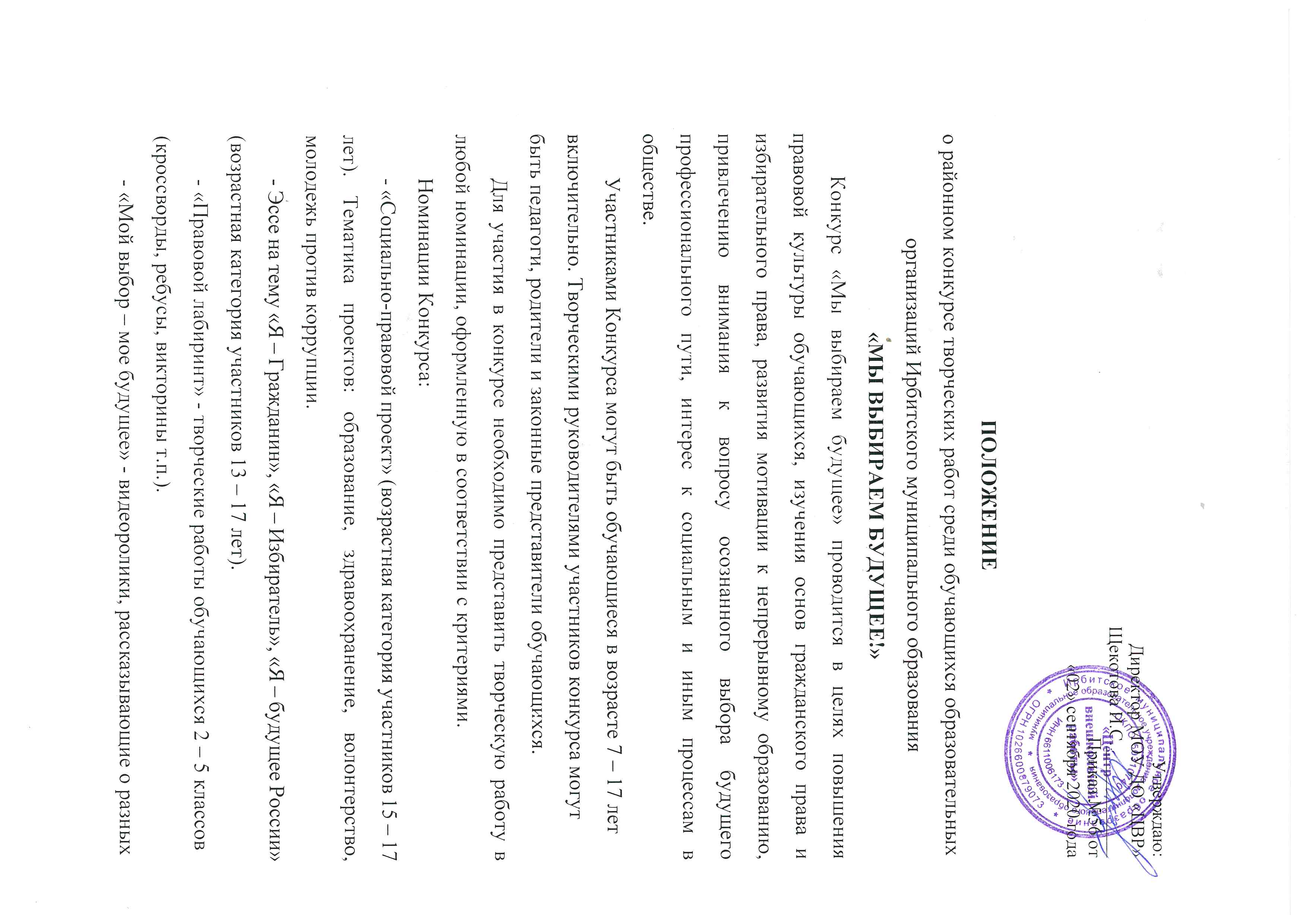 План массовых мероприятийМОУ ДО «Центр внешкольной работы»,в рамках программы взаимодействия   с образовательными организациями Ирбитского МО«Шаг в будущее»на 2020 – 2021 учебный годп. Зайково2020 г.№п/пНазвание мероприятияСрокиМесто проведенияМесто проведенияОтветственныеСентябрьСентябрьСентябрьСентябрьСентябрьСентябрьСентябрьСентябрь1Праздничная программа для первоклассников «Ключ от страны Знаний»ЦВРПедагоги – организаторы Фоминых Д.П.Педагоги – организаторы Фоминых Д.П.Педагоги – организаторы Фоминых Д.П.2Районный этап Всероссийского открытого конкурса научно-исследовательских и творческих работ молодежи «Меня оценят в XXI веке»28 сентября 202028 сентября 2020ЗаочныйЗаместитель директора Береснева А.Е.Заместитель директора Береснева А.Е.Заместитель директора Береснева А.Е.3Районный туристический слет для обучающихся образовательных организаций Ирбитского МО «Сильные духом - 2020»19 сентября202019 сентября2020д. МельниковаЗаместитель директора Береснева А.Е.Заместитель директора Береснева А.Е.Заместитель директора Береснева А.Е.4Районный творческий конкурс «Мы выбираем будущее!»(старт)(старт)ЗаочныйЗам. директораШевелева Н.А.Зам. директораШевелева Н.А.Зам. директораШевелева Н.А.5Районный конкурс для добровольческих отрядов «Волонтерский прорыв»  (старт) (старт)ЗаочныйЗаместитель директора Шевелева Н.А.Заместитель директора Шевелева Н.А.Заместитель директора Шевелева Н.А.6Районный этап областного конкурса художественного чтения для начальной школы «Читалочка» (старт) (старт)ЗаочныйПедагог – организатор Молокова Г.Н.Педагог – организатор Молокова Г.Н.Педагог – организатор Молокова Г.Н.7Установочный семинар для педагогов дополнительного образования МОУ ДО «ЦВР»26 сентября 202026 сентября 2020ВКСЗаместитель директора Шевелева Н.А.Заместитель директора Шевелева Н.А.Заместитель директора Шевелева Н.А.8Предметные олимпиады (школьный этап)с 21 сентябряс 21 сентябряООЗам. директора Береснева А.Е.Зам. директора Береснева А.Е.Зам. директора Береснева А.Е.ОктябрьОктябрьОктябрьОктябрьОктябрьОктябрьОктябрьОктябрь9«WWW@КВЕСТ» районный конкурс для обучающихся в области информационной культуры(старт)(старт)Заочный Педагог-организатор Шайдурова И.М.Педагог-организатор Шайдурова И.М.Педагог-организатор Шайдурова И.М.10Районный этап областного конкурса художественного чтения для начальной школы «Читалочка»20 октября(итог) 20 октября(итог) Заочный Педагог – организатор Молокова Г.Н.Педагог – организатор Молокова Г.Н.Педагог – организатор Молокова Г.Н.11XLIV Краеведческая конференция  (старт) (старт)Заочный Зам. директора Береснева А.Е.Зам. директора Береснева А.Е.Зам. директора Береснева А.Е.11Районный этап областного конкурса социальных проектов «Я – гражданин России!» (старт) (старт)ЗаочныйЗаместитель директора  Шевелева Н.А.Заместитель директора  Шевелева Н.А.Заместитель директора  Шевелева Н.А.13Районный фестиваль  технического творчества и современных технологий «Мастер-Град»(старт)(старт)ЦВРПедагог – организатор Шайдурова И.М.Педагог – организатор Шайдурова И.М.Педагог – организатор Шайдурова И.М.14Районный этап областного конкурса изобразительного искусства, в рамках областного проекта «Дорогами добра» (старт) (старт)ЗаочныйПедагог – организатор Молокова Г.Н.Педагог – организатор Молокова Г.Н.Педагог – организатор Молокова Г.Н.15Районная интеллектуально – познавательная игра«Соображалки» для учащихся 1-4 классы и обучающихся ДОУ (старт) (старт)ЗаочныйЗаместитель директораБереснева А.Е.Заместитель директораБереснева А.Е.Заместитель директораБереснева А.Е.16Районная научно-практическая конференция для учащихся 1 -11 классов (старт) (старт)ЗаочныйЗаместитель директораБереснева А.Е.Заместитель директораБереснева А.Е.Заместитель директораБереснева А.Е.17Районный этап областного конкурса «Артмастер» (старт) (старт)Заочный Педагог – организатор Молокова Г.Н.Педагог – организатор Молокова Г.Н.Педагог – организатор Молокова Г.Н.18Закрытие программы «Мы -наследники Победы» 17 октября17 октябряПо согласованиюЗаместитель директора Шевелева Н.А.Заместитель директора Шевелева Н.А.Заместитель директора Шевелева Н.А.19Районная онлайн-акция «С днем рождения, Ювента!»29 октября29 октябряЗаочный Заместитель директора Шевелева Н.А.Заместитель директора Шевелева Н.А.Заместитель директора Шевелева Н.А.НоябрьНоябрьНоябрьНоябрьНоябрьНоябрьНоябрьНоябрь20Олимпиады (муниципальный этап) По графикуПо графикуООЗаместитель директораБереснева А.Е. Заместитель директораБереснева А.Е. 21Районный этап областного фестиваля патриотической песни «Салют, Россия!» (старт) (старт)ЗаочныйПедагог – организатор Молокова Г.НПедагог – организатор Молокова Г.НПедагог – организатор Молокова Г.Н22Районный этап областного конкурс школьных театральных коллективов «Дебют» (старт) (старт)ЗаочныйПедагог – организатор Отмахов К.Е.Педагог – организатор Отмахов К.Е.Педагог – организатор Отмахов К.Е.23Районный этап Всероссийского конкурса юных чтецов «Живая классика» (старт) (старт)Заочно Педагог – организатор Молокова Г.Н.Педагог – организатор Молокова Г.Н.Педагог – организатор Молокова Г.Н.24Районный творческий конкурс «Мы выбираем будущее!»12 ноября (итог)12 ноября (итог)Заочный Зам. директораШевелева Н.А.Зам. директораШевелева Н.А.Зам. директораШевелева Н.А.25Районная интеллектуально – познавательная игра«Соображалки» для ДОУ13 ноября(Итог) 13 ноября(Итог) ЦВРЗаместитель директораБереснева А.Е.Заместитель директораБереснева А.Е.Заместитель директораБереснева А.Е.26Районная интеллектуально – познавательная игра«Соображалки» для учащихся 1-4 классов14 ноября(Итог)14 ноября(Итог)ЦВРЗаместитель директораБереснева А.Е.Заместитель директораБереснева А.Е.Заместитель директораБереснева А.Е.27Районный этап областного конкурса детского литературного творчества «Вдохновение» (старт) (старт)ЗаочныйПедагог – организатор Молокова Г.НПедагог – организатор Молокова Г.НПедагог – организатор Молокова Г.Н28Районный конкурс для добровольческих отрядов «Волонтерский прорыв»21 ноября (итог)21 ноября (итог)ЗаочныйЗаместитель директораШевелева Н.А.Заместитель директораШевелева Н.А.Заместитель директораШевелева Н.А.29«WWW@КВЕСТ» районный конкурс для обучающихся в области информационной культуры30 ноября(итог)30 ноября(итог)Заочный Педагог-организатор Карманова И.М.Педагог-организатор Карманова И.М.Педагог-организатор Карманова И.М.30Школа вожатого «Российское движение школьников приглашает ОО Ирбитского МО к активному участию и сотрудничеству».по согласованиюЗаместитель директора Шевелева Н.А.Заместитель директора Шевелева Н.А.Заместитель директора Шевелева Н.А.31Районный этап областного конкурса изобразительного искусства «Дорогами добра» (итог) (итог)ЗаочныйПедагог – организатор Молокова Г.НПедагог – организатор Молокова Г.НПедагог – организатор Молокова Г.Н32Конкурс мероприятий в рамках проекта «ISMARTMO» (старт) (старт)ЗаочныйПедагог – организатор Карманова И.МПедагог – организатор Карманова И.МПедагог – организатор Карманова И.М33Районный этап областного фестиваля детских и юношеских театров моды «Булавка» (старт) (старт)ЗаочныйПедагог – организатор Молокова Г.НПедагог – организатор Молокова Г.НПедагог – организатор Молокова Г.Н34Районный этап областного конкурса «Юные знатоки Урала» (старт) (старт)ЗаочныйЗаместитель директораБереснева А.Е.Заместитель директораБереснева А.Е.Заместитель директораБереснева А.Е.35Районный этап областного конкурса исследовательских проектов «PERSONA» (старт) (старт)Заочный Заместитель директора Шевелева Н.А.Заместитель директора Шевелева Н.А.Заместитель директора Шевелева Н.А.ДекабрьДекабрьДекабрьДекабрьДекабрьДекабрьДекабрьДекабрь36Районный слет юных волонтеров «Кто, если не мы!»5 декабря5 декабряЦВРЗаместитель директора Шевелева Н.А.Заместитель директора Шевелева Н.А.Заместитель директора Шевелева Н.А.37II этап районного конкурса проектных работ «Помним героев войны и Победы»11 декабря11 декабряПо согласованиюСпециалист ЦРО Королева А.В.Специалист ЦРО Королева А.В.Специалист ЦРО Королева А.В.38Районный этап областного конкурса «Лидер 21 века»Декабрь (старт)Декабрь (старт)заочныйЗаместитель директора Шевелева Н.А.Заместитель директора Шевелева Н.А.Заместитель директора Шевелева Н.А.39Районный методический фестиваль «Золотые россыпи» (старт)(старт)заочныйЗаместитель директора Шевелева Н.А.Заместитель директора Шевелева Н.А.Заместитель директора Шевелева Н.А.40Новогодние представления для обучающихся По графикуПо графикуЦВРПедагог – организатор Отмахов К.Е. Педагог – организатор Отмахов К.Е. Педагог – организатор Отмахов К.Е. ЯнварьЯнварьЯнварьЯнварьЯнварьЯнварьЯнварьЯнварь41Олимпиады (региональный этап)По графикуПо графикуООЗаместитель директора Береснева А.Е.Заместитель директора Береснева А.Е.Заместитель директора Береснева А.Е.42Районный этап областного конкурса социальных проектов «Я – гражданин России!»15 января (итог)15 января (итог)Заочный Педагог-организаторШевелева Н.А.Педагог-организаторШевелева Н.А.Педагог-организаторШевелева Н.А.43Районный этап областного фестиваля патриотической песни «Салют, Россия!»23 января(итог)23 января(итог)По согласованиюПедагог – организатор Молокова Г.Н.Педагог – организатор Молокова Г.Н.Педагог – организатор Молокова Г.Н.44Месячник защитников Отечества(старт)(старт)ООЗам. директораБереснева А.Е.Зам. директораБереснева А.Е.Зам. директораБереснева А.Е.45Районная научно-практическая конференция для учащихся 1-11 классов30 января (итог)30 января (итог)По согласованию Заместитель директора Береснева А.Е.Заместитель директора Береснева А.Е.Заместитель директора Береснева А.Е.46Районный этап Всероссийского конкурса творческих работ «Я и Россия: Мечты о будущем»(старт)(старт)Заочный Педагог – организатор Молокова Г.Н.Педагог – организатор Молокова Г.Н.Педагог – организатор Молокова Г.Н.ФевральФевральФевральФевральФевральФевральФевральФевраль47Районный этап областного конкурса исследовательских проектов «PERSONA»12 февраля (итог)12 февраля (итог)Заочный Педагог-организаторШевелева Н.А.Педагог-организаторШевелева Н.А.Педагог-организаторШевелева Н.А.48Районный этап областного конкурса детского литературного творчества «Вдохновение»(итог)(итог)ЦВРПедагог – организатор Молокова Г.Н.Педагог – организатор Молокова Г.Н.Педагог – организатор Молокова Г.Н.49Районный конкурс агитбригад по ПДД «Давай дружить, дорога!» для отрядов ЮИД19 февраля19 февраляПо согласованиюПедагог-организаторШевелева Н.А.Педагог-организаторШевелева Н.А.Педагог-организаторШевелева Н.А.50Месячник защитников Отечества(Итог)(Итог)ООЗам. директора Береснева А.Е.Зам. директора Береснева А.Е.Зам. директора Береснева А.Е.51Районная игра для детей одаренных в области истории и обществознанияПо согласованиюРуководитель РМО Дорохин В.А.Руководитель РМО Дорохин В.А.Руководитель РМО Дорохин В.А.52Районный этап областного конкурса творческих проектов ДПИ «АртМастер» (итог) (итог)Заочный Педагог – организатор Молокова Г.Н.Педагог – организатор Молокова Г.Н.Педагог – организатор Молокова Г.Н.53Районный этап областного конкурса «Юные знатоки Урала» (итог) (итог)ЗаочныйЗаместитель директораБереснева А.Е.Заместитель директораБереснева А.Е.Заместитель директораБереснева А.Е.МартМартМартМартМартМартМартМарт54Районный этап Всероссийского конкурса юных чтецов «Живая классика»6 марта6 мартаПо согласованиюПедагог – организаторМолокова Г.Н.Педагог – организаторМолокова Г.Н.Педагог – организаторМолокова Г.Н.55Районный этап областного конкурс школьных театральных коллективов «Дебют»20 марта (итог)20 марта (итог)ЗаочныйПедагог – организатор Отмахов К.Е.Педагог – организатор Отмахов К.Е.Педагог – организатор Отмахов К.Е.56Районный этап областного фестиваля детских и юношеских театров моды «Булавка» (итог) (итог)ЗаочныйПедагог – организатор Молокова Г.НПедагог – организатор Молокова Г.НПедагог – организатор Молокова Г.Н57Кустовые сборы детского актива «Мы – команда!»Районный этап областного конкурса «Лидер 21 века».(итог)(итог)По согласованиюПедагог-организаторШевелева Н.А.Педагог-организаторШевелева Н.А.Педагог-организаторШевелева Н.А.Апрель Апрель Апрель Апрель Апрель Апрель Апрель Апрель 58Районный фестиваль духовно-нравственной культуры народов Урала и России.По согласованиюПо согласованиюМАОУ Зайковская СОШ №2Руководитель РМО Яшина М.В.Руководитель РМО Яшина М.В.Руководитель РМО Яшина М.В.59XLIV Краеведческая конференция17 апреля (итог)17 апреля (итог)По согласованиюЗаместитель директора Береснева А.Е.Заместитель директора Береснева А.Е.Заместитель директора Береснева А.Е.60Районный этап Всероссийской акции «И мы в рядах Бессмертного полка»(старт)(старт)Заочный Педагог-организаторШевелева Н.А.Педагог-организаторШевелева Н.А.Педагог-организаторШевелева Н.А.61Конкурс мероприятий в рамках проекта «ISMARTMO» (итог) (итог)ЗаочныйПедагог – организатор Карманова И.МПедагог – организатор Карманова И.МПедагог – организатор Карманова И.М62Районный этап Всероссийской акции-форума «Волонтеры Победы»(старт)(старт)Заочный Педагог-организаторШевелева Н.А.Педагог-организаторШевелева Н.А.Педагог-организаторШевелева Н.А.63Районный методический фестиваль «Золотые россыпи»  Игра «Панорама методических кейсов».24 апреля(итог)24 апреля(итог)По согласованиюЗаместитель директора Киселева К.А.Заместитель директора Киселева К.А.Заместитель директора Киселева К.А.64Районный фестиваль  технического творчества и современных технологий «Мастер-Град»(итог)(итог)ЦВРПедагог – организатор Шайдурова И.М.Педагог – организатор Шайдурова И.М.Педагог – организатор Шайдурова И.М.МайМайМайМайМайМайМайМай65Районный этап Всероссийской акции «И мы в рядах Бессмертного полка»12 мая(итог)12 мая(итог)Заочный Педагог-организаторШевелева Н.А.Педагог-организаторШевелева Н.А.Педагог-организаторШевелева Н.А.66Районный этап Всероссийской акции-форума «Волонтеры Победы»12 мая(итог)12 мая(итог)Заочный Педагог-организаторШевелева Н.А.Педагог-организаторШевелева Н.А.Педагог-организаторШевелева Н.А.67Районный фестиваль «Майская радуга»22 мая22 маяПо согласованиюЗам. директораБереснева А.Е.Зам. директораБереснева А.Е.Зам. директораБереснева А.Е.68Районный творческий праздник «Звонкие колокольчики» для детей ДОУ31 мая31 маяЦВРПедагог – организатор Отмахов К.Е.Педагог – организатор Отмахов К.Е.Педагог – организатор Отмахов К.Е.ИюньИюньИюньИюньИюньИюньИюньИюнь69Районные соревнования  для юных велосипедистов «Безопасное колесо»4 июня4 июняПо согласованиюПедагог – организатор Шевелева Н.А.Педагог – организатор Шевелева Н.А.Педагог – организатор Шевелева Н.А.70Торжественная церемония награждения  Отличников ООГлавой Ирбитского МОПо согласованию с УОЗаместитель директораБереснева А.Е.Заместитель директораБереснева А.Е.Заместитель директораБереснева А.Е.